1. pielikums Nomas tiesību izsoles Nr. VTDT/IZS/2023/11 “Par Vidzemes Tehnoloģiju un dizaina tehnikuma pārvaldībā esošās neapdzīvojamo telpu daļas iznomāšanu karsto dzērienu tirdzniecības automāta izvietošanai”  noteikumiemTELPU PLĀNSTehniķu iela 4, Priekuļi, Priekuļu pagasts, Cēsu novads, LV4126(Mācību korpuss, ēdamzāle)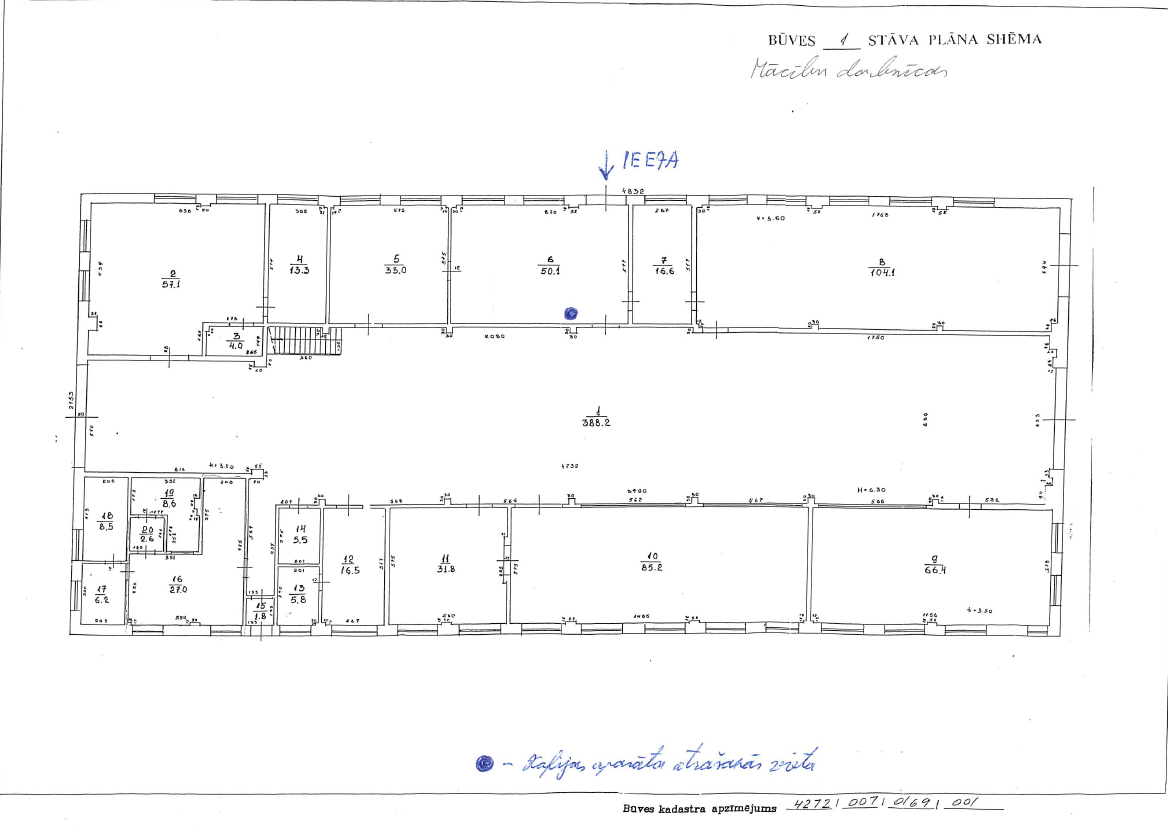 ● – nomas objekta atrašanās vieta Nekustamā īpašuma kadastra Nr.Būves kadastra apzīmējuma Nr.AdresePlatība kvm4272007016942720070169001Tehniķu iela 4, Priekuļi, Priekuļu pagasts, Cēsu novads, LV41261,5